Kroczyce, 12.06.2023r.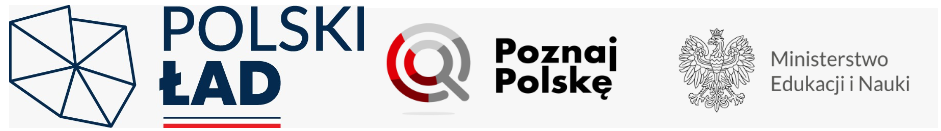 Sprawozdanie z wycieczki do Warszawy 06.06. - 07.06 2023r. uczniowie klasy 5c,3b,7 uczestniczyli w dwudniowej wycieczce do Warszawy. Wyjazd dofinansowany był z programu „Poznaj Polskę”.Dzień 1:Zgodnie z planem o godzinie 11:00 nastąpiło spotkanie z przewodnikiem. W pierwszym dniu wycieczki zwiedzaliśmy następujące miejsca:- Stadion Narodowy,- metro (przejazd drugą linią),- Krakowskie Przedmieście - najbardziej reprezentacyjną ulicę miasta (pałace magnackie,
  kościoły, Pałac Prezydencki),- Plac Teatralny i Piłsudskiego ,- Grób Nieznanego Żołnierza- zmiana warty,- Plac Zamkowy z kolumną Zygmunta i Zamkiem Królewskim,- urokliwe staromiejskie uliczki,- Katedrę św. Jana Chrzciciela, najważniejszy kościół miasta,- Rynek Starego Miasta: rynkowe kamienice i Syrenkę - symbol miasta,- panoramę Pragi i Wisły z Góry Gnojnej,- Barbakan i mury miejskie,- Pomnik Małego Powstańca,- Nowe Miasto,- Plac Krasińskich: pomnik Powstania Warszawskiego oraz Katedrę Polową (Kaplica
  Katyńska),- miejsce Akcji pod Arsenałem,- Pałac Kultury i Nauki i inne warszawskie drapacze chmur.Około godziny 16:00 zakończyliśmy zwiedzanie i udaliśmy się na zakwaterowanie do "Hotelik Zielonka" i posiłek w formie obiadokolacji.Dzień drugi:Około godziny 8:00 zjedliśmy śniadanie i udaliśmy się na dalsze zwiedzania miasta. Zwiedzaliśmy:- cmentarz Wojskowy na Powązkach, który jest panteonem narodowej chwały i miejscem
  spoczynku bohaterów książki "Kamienie na szaniec" oraz jej autora,- miejsca związane z II wojną światową i Gettem,- obiekty rządowe z okien autokaru: Sejm RP i Kancelarię Prezesa Rady Ministrów,- Łazienki Królewskie – spacer po jednym z najpiękniejszych w Europie zespołów pałacowo
  parkowych, Belweder i pomnik Chopina, urokliwe parkowe alejki, Pałac na Wyspie i inne
  obiekty parkowe,- Centrum Nauki Kopernik,- Muzeum Żołnierzy Wyklętych.O godzinie 22:00 dotarliśmy do Kroczyc gdzie dzieci zostały odebrane przez rodziców.
Warszawa uchyliła przed młodymi wycieczkowiczami rąbek swego piękna. Z pewnością wielu z nich wróci jeszcze do stolicy, aby przeżyć to jeszcze raz.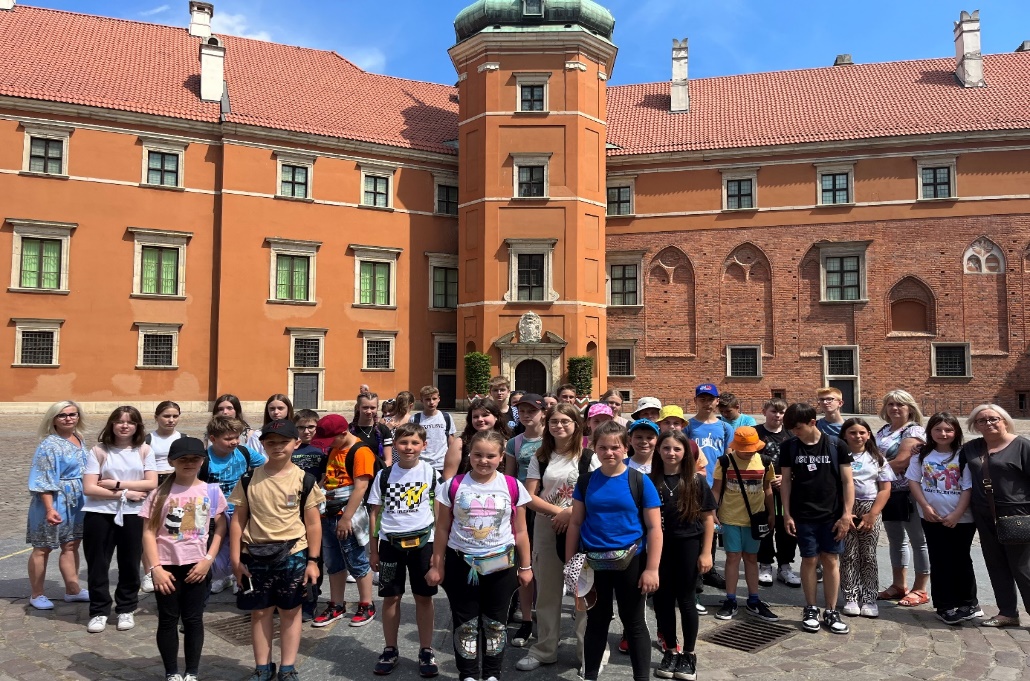 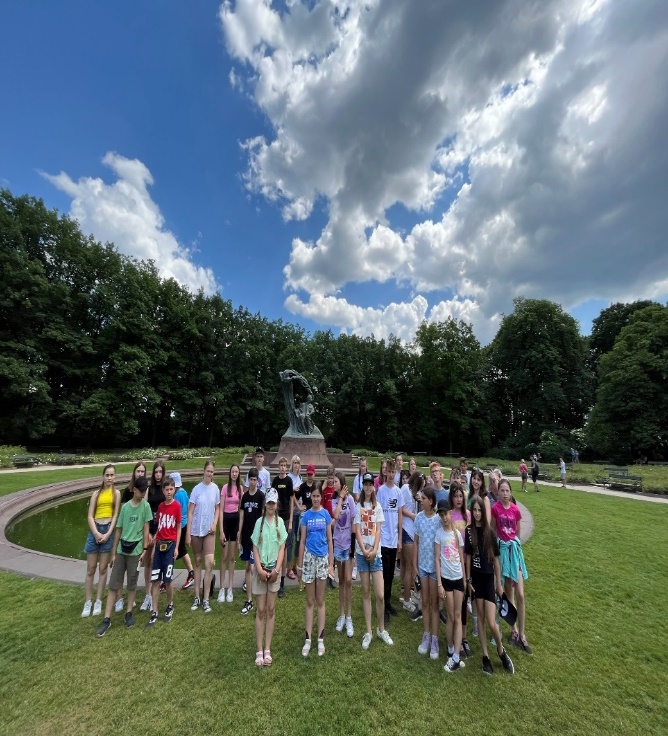 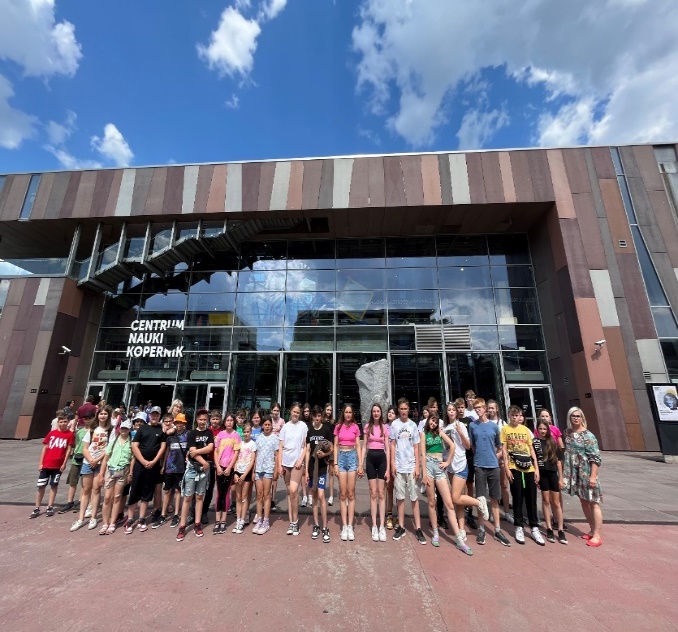 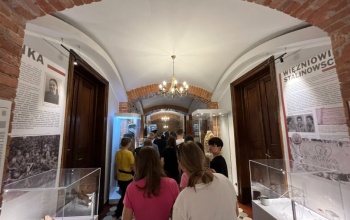 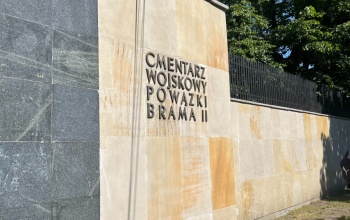 